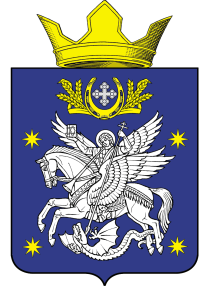 АДМИНИСТРАЦИЯ ДОБРИНСКОГО СЕЛЬСКОГО ПОСЕЛЕНИЯ УРЮПИНСКОГО МУНИЦИПАЛЬНОГО РАЙОНА ВОЛГОГРАДСКОЙ ОБЛАСТИ ПОСТАНОВЛЕНИЕ01 февраля 2017г.                                                                            №6«Об утверждении Порядка размещения информации о рассчитываемой за календарный год среднемесячной заработной плате руководителей, их заместителей и главных бухгалтеров муниципальных учреждений, муниципальных унитарных предприятий Добринского сельского поселения»В целях реализации положений Федерального закона от 03.07.2016 г. № 347-ФЗ «О внесении изменений в Трудовой кодекс Российской Федерации» и в соответствии со ст. 349.5 Трудового кодекса Российской Федерации, в соответствии с Федеральным законом от 06.10.2003 № 131-ФЗ «Об общих принципах организации местного самоуправления в Российской Федерации», и руководствуясь Уставом Добринского сельского поселения Урюпинского муниципального района Волгоградской областиПОСТАНОВЛЯЮ:1. Утвердить Порядок размещения информации о рассчитываемой за календарный год среднемесячной заработной плате руководителей, их заместителей и главных бухгалтеров муниципальных учреждений, муниципальных унитарных предприятий Добринского сельского поселения в Приложении.2. Контроль за исполнением постановления возложить на главного специалиста администрации Гаврилову Е.В.3. Обнародовать данное постановление в подразделе «Добринское сельское поселение» раздела «Административное деление» на официальном сайте администрации Урюпинского муниципального района Волгоградской области www.umr34.ru и разместить на информационных стендах сельского поселения согласно Уставу Добринского сельского поселения.4. Настоящие постановление вступает в силу со дня его официального обнародования и  распространяет свое действие на отношения, возникшие с 1 января 2017 года Глава Добринского сельского поселения                                                               Бондаренко А.Ю.                       Приложение № 1к Постановлению Администрации Добринского сельского поселения   от «01» февраля 2017г. №6ПОРЯДОКразмещения информации о рассчитываемой за календарный год среднемесячной заработной плате руководителей, их заместителей и главных бухгалтеров муниципальных учреждений, муниципальных унитарных предприятий Добринского сельского поселения1. Настоящий Порядок устанавливает условия размещения информации о рассчитываемой за календарный год среднемесячной заработной плате руководителей, их заместителей и главных бухгалтеров муниципальных учреждений, муниципальных унитарных предприятий Добринского сельского поселения Урюпинского муниципального района (далее – соответственно Порядок, учреждения, предприятия) в соответствии с Трудовым кодексом Российской Федерации.2. Информация, предусмотренная пунктом 1 настоящего Порядка размещается в информационно-телекоммуникационной сети «Интернет» на официальном сайте администрации Урюпинского муниципального района Волгоградской области www.umr34.ruв подразделе «Добринское сельское поселение» раздела «Административное деление».Информация, предусмотренная пунктом 1 Порядка, может по решению Администрации Добринского сельского поселения размещаться в информационно-телекоммуникационной сети «Интернет» на официальных сайтах учреждений, предприятий.3. Информация, предусмотренная пунктом 1 Порядка, рассчитывается за календарный год и размещается в информационно-телекоммуникационной сети «Интернет» не позднее первого квартала года, следующего за отчетным, в доступном режиме для всех пользователей информационно-телекоммуникационной сети «Интернет».В составе информации, подлежащей размещению, указывается полное наименование учреждения или предприятия, занимаемая должность, а также фамилия, имя отчество лица, о среднемесячной заработной плате которого размещается информация. 4. В составе размещаемой на официальных сайтах информации, предусмотренной пунктом 1 Порядка, запрещается указывать данные, позволяющие определить место жительства, почтовый адрес, телефон и иные индивидуальные средства коммуникации лиц, указанных в пункте 1 Порядка, а также сведения, отнесенные к государственной тайне или сведениям конфиденциального характера. 5. Информация о рассчитываемой за календарный год среднемесячной заработной плате руководителей, их заместителей и главных бухгалтеров муниципальных учреждений и унитарных предприятий размещается по форме согласно приложению к настоящему Порядку.6. Руководители учреждений, предприятий, предоставляют информацию указанную в пункте 1 настоящего Положения, в Администрацию Добринского сельского поселения, до 1 марта года, следующего за отчетным, по форме согласно приложению к настоящему Порядку.Приложение к Порядку размещения информации о рассчитываемой за календарный год среднемесячной заработной плате руководителей, их заместителей и главных бухгалтеров муниципальных учреждений, муниципальных унитарных предприятий Добринского сельского поселенияИНФОРМАЦИЯо среднемесячной заработной плате руководителя, его заместителя(ей) и главного бухгалтера МКУ «Добринский СДК» Добринского сельского поселения Урюпинского муниципального района Волгоградской области ИНФОРМАЦИЯо среднемесячной заработной плате руководителя, его заместителя(ей) и главного бухгалтера МАУ ЖКХ Добринского сельского поселения Урюпинского муниципального района Волгоградской области № п/пФамилия, имя, отчествоДолжностьСредняя заработная плата, в руб.1Попова Татьяна ПетровнаДиректор17238,382Кошелева Екатерина ВасильевнаБухгалтер 5977,67№ п/пФамилия, имя, отчествоДолжностьСредняя заработная плата, в руб.1Кондратьев Николай Михайлович Директор18102,302Киреева Нина ПетровнаГлавный бухгалтер 13174,80